TEMATYKA KOMPLEKSOWA NA MIESIĄC GRUDZIEŃ DLA DZIECI 3 LETNICH                                                                                                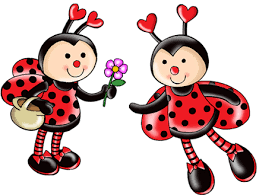 Tydzień I. Wiadomość z daleka.Na poczcie.Masz wiadomość.Paczki i paczuszki.Ding - dong.Tajemnicza przesyłka.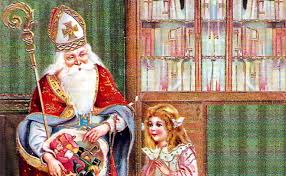 Tydzień III. Przygotowania do świąt.Polskie tradycje bożonarodzeniowe.Wigilijna noc.Wigilijny stół.Na świąteczną nutę.Ozdoby świąteczne.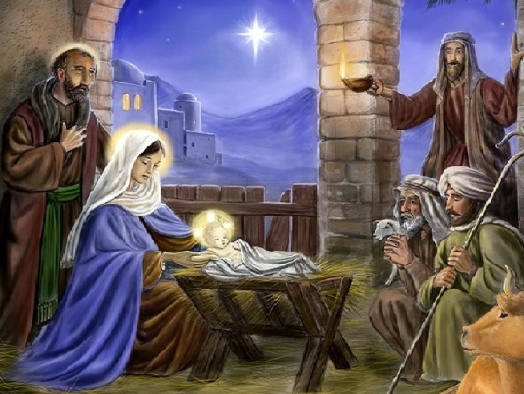 Tydzień II.  Zima tuż- tuż.Bezpieczni zimą.Mrozem malowane.Śnieżynki.Zabawy zimowe.Śnieg i lód.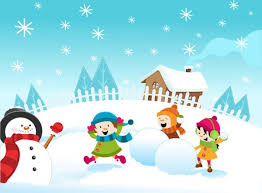 Tydzień IV. Hej kolęda, kolęda.Życzliwość nie tylko od święta.Ekipa Świętego Mikołaja.Ubieramy choinkę.Wspólne kolędowanie.Prezenty.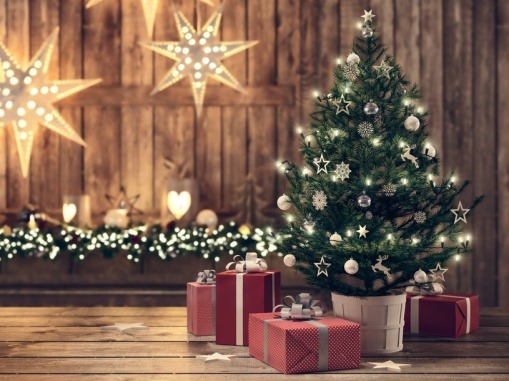 